GMDW-Pfalzc/o: Diakonissen Speyer Hilgardstraße 26
67346 SpeyerTel.: 06232 22-1335Fax: 06232 22-1397tsatter@gmdw-pfalzwww.gmdw-pfalz.de         Ihr Ansprechpartner: Tino SatterSpeyer, 07.02.2020Fortbildung„Datenschutz der Mitarbeitervertretung. Mit sensiblen Daten der Mitarbeitenden professionell umgehen“ ES KÖNNEN NUR ANMELDUNGEN BERÜCKSICHTIGT WERDEN DIE BEIM GMDW EINGEHEN, EINE ANMELDUNG IM TAGUNGSHAUS ODER BEIM REFERENTEN IST NICHT MÖGLICHNach dem  Anmeldeschluss erhalten die Teilnehmer eine Anmeldebestätigung mit der Bitte den Teilnahmebetrag zu überweisen.Eure aktuellen Fragestellungen werden sehr gerne aufgenommen. Schreibt uns Eure Fragen und Bedarfe gerne bis zum 05.06.2020 per Mail an tsatter@gmdw-pfalz.deHerzliche Grüße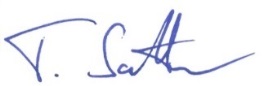 Tino SatterAnmeldung zur Fortbildung „Datenschutz der Mitarbeitervertretung. Mit sensiblen Daten der Mitarbeitenden professionell umgehen“ vom Mittwoch 19.08. bis Freitag 21.08.2020, Butenschönhaus,  76829 Landau/ PfalzDatum:Mittwoch, 19.August 2020  bis  Freitag, 21. August 2020 (3 Tage)Zeit:Mittwoch, 9.30 – 18.00 h, Donnerstag 9.00 – 18.00 h,  Freitag 9.00 – 16.30 Uhr Ort:Butenschönhaus Landau, Luitpoldstraße 8, 76829 Landau/ PfalzTeilnahmebeitrag: 250,- €   (Übernachtung und Verpflegung)Teilnehmerzahl:Max 15	(nach der Reihenfolge des Eingangs. wir behalten uns vor,
	pro Einrichtung nicht mehr als 2 TeilnehmerInnen zuzulassen)Anmeldeschluss:05.06.2020 (per Post, Fax oder Mail s.o.) Referent:Siegfried Löhlau, Jahrgang 1956, Seit 1994 in der MAV im CJD Maximiliansau, ab 2002 Vorsitzender, stellvertretender Vorsitzender der GMAV. Vorsitzender das Ausschuss für Wirtschaftsfragen der GMAV, Gewerkschaftsmitglied seit 1974 (Postgewerkschaft, ver.di); Mitglied Sprechergruppe der Bundeskonferenz der Arbeitsgemeinschaften und Gesamtausschüsse. Vorsitzender des GMDW. Weiterbildung zum örtlich Beauftragten für den Datenschutz beim Beauftragten für den Datenschutz der EKD Themen:Als Mitarbeitervertreter*innen habt Ihr in erheblichem Umfang mit personenbezogenen Daten von Arbeitnehmer*innen und ggf. auch von Bewerber*innen zu tun, und müsst diese Daten vor einer falschen oder unzulässigen Nutzung zu schützen.Der oder die betriebliche Datenschutzbeauftragte kann Euch dabei nur als Berater unterstützen – eine kontrollierende oder gar bestimmende Funktion hat er/sie gegenüber der Mitarbeitervertretung nicht. Deshalb müsst Ihr im Gremium selbst dafür sorgen, dass der (kirchen)gesetzlich gebotene Umgang mit personenbezogenen Daten gewährleistet wird.Mit folgenden Themen wollen wir uns auseinandersetzen: Grundlagen des Datenschutzrecht (Datenschutzgesetz der EKD)MitarbeiterdatenschutzMAV-Büro datenschutzkonform gestaltenAuskunftsrechte der BeschäftigtenPraktische Umsetzung: Speicher- und Löschfristen, DatensicherheitAktuelle Rechtsprechung zum Datenschutz Name, Vorname:____________________________________________________________________________________________________________________Geburtsdatum:____________________________________________________________________________________________________________________Einrichtung:____________________________________________________________________________________________________________________Adresse:____________________________________________________________________________________________________________________Telefon / Fax________________________________________________________E-Mail:____________________________________________________________________________________________________________________Ort, DatumUnterschrift